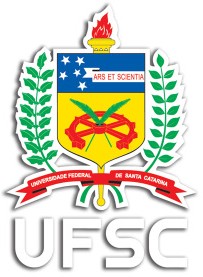 SOLICITAÇÃO DE SEGUNDA CHAMADADe acordo com o Art. 74, da Resolução 17/CUn/97: Art. 74 - O aluno, que por motivo de força maior e plenamente justificado, deixar de realizar avaliações previstas no plano de ensino, deverá formalizar pedido de avaliação à Chefia do Departamento de Ensino ao qual a disciplina pertence, dentro do prazo de 3 (três) dias úteis, recebendo provisoriamente a menção I.Ao chefe do departamento de Administração CAD, venho por meio deste documento requerer a segunda chamada de prova, neste termo peço deferimento da solicitação.Florianópolis, _____ de ________________ de _________._________________________Assinatura do alunoUNIVERSIDADE FEDERAL DE          SANTA CATARINACampus Reitor João David Ferreira Lima – Bairro Trindade CEP: 88.010-970 - Bloco G do CSE – 1º andarFone: 3721-6618 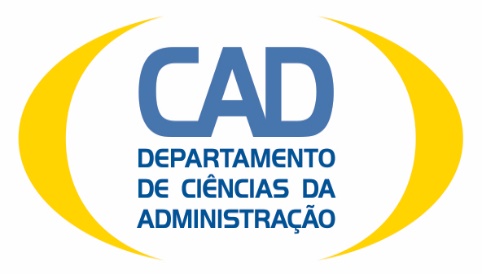 NOME COMPLETO:                                                                   MATRÍCULA:CURSO DE GRADUAÇÃO:TELEFONE: (    )                                                      E-MAIL:                                NOME DO PROFESSOR:                                                                             DISCIPLINA:                                                   CÓDIGO:                    TURMA:             DATA AVALIAÇÃO:  _____/ ____/ _____                         PEDIDO E JUSTIFICATIVAAnexou comprovantes?    (  ) Sim    (  ) Não